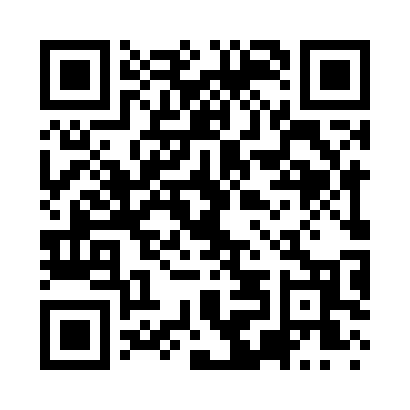 Prayer times for Abert, Virginia, USAMon 1 Apr 2024 - Tue 30 Apr 2024High Latitude Method: Angle Based RulePrayer Calculation Method: Islamic Society of North AmericaAsar Calculation Method: ShafiPrayer times provided by https://www.salahtimes.comDateDayFajrSunriseDhuhrAsrMaghribIsha1Mon5:487:021:214:557:408:542Tue5:477:001:204:557:418:553Wed5:456:591:204:567:428:564Thu5:436:571:204:567:438:575Fri5:426:561:194:567:448:586Sat5:406:541:194:567:458:597Sun5:396:531:194:577:469:008Mon5:376:511:194:577:469:019Tue5:356:501:184:577:479:0210Wed5:346:481:184:577:489:0311Thu5:326:471:184:587:499:0412Fri5:306:461:184:587:509:0513Sat5:296:441:174:587:519:0714Sun5:276:431:174:587:529:0815Mon5:266:411:174:587:539:0916Tue5:246:401:174:597:549:1017Wed5:226:391:164:597:559:1118Thu5:216:371:164:597:569:1219Fri5:196:361:164:597:569:1320Sat5:186:351:164:597:579:1521Sun5:166:331:155:007:589:1622Mon5:146:321:155:007:599:1723Tue5:136:311:155:008:009:1824Wed5:116:291:155:008:019:1925Thu5:106:281:155:008:029:2026Fri5:086:271:155:018:039:2227Sat5:076:261:145:018:049:2328Sun5:056:251:145:018:059:2429Mon5:046:231:145:018:069:2530Tue5:026:221:145:018:069:26